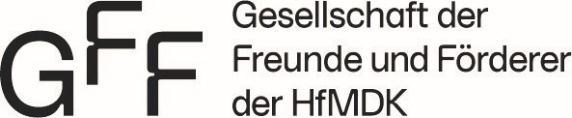 FÖRDERANTRAG
an die Gesellschaft der Freunde und Förderer der Hochschule für Musik und Darstellende Kunst Frankfurt am Main e.V.Bitte schreiben Sie in das Formular, die Textkästen können Sie vergrößern. 
Schicken Sie das ausgefüllte Formular an gff@hfmdk-foerdern.de .

Frankfurt, den _____________________________________Unterschrift des AntragsstellersKriterien und Informationen zur Vergabe von Fördermitteln: siehe Seite 2Kriterien und Informationen zur Vergabe von FördermittelnFür die Realisierung sind die im Förderantrag benannten Projektverantwortlichen zuständigIm Fall einer Förderung von Workshops / Meisterkursen / Wettbewerben und ähnlichem erstattet die GFF bis zu 70% der beantragten Reisekosten und Teilnehmergebühren. Die maximale Einzelförderung beträgt hier 600€, die maximale Ensemble-Förderung beträgt 800€Unvollständige Anträge werden nicht berücksichtigt. Zum vollständigen Antrag gehören ein Finanzplan, eine Projektbeschreibung, die Empfehlung Ihres Lehrenden und die Unterschrift des Antragstellers. Der Satzungszweck der GFF muss erfüllt seinSpätestens zwei Monate nach Abschluss ist ein Projektbericht abzugeben.Nicht gefördert werden Projekte, die zum Zeitpunkt der Beschlussfassung schon in der Realisierungsphase sindStudentische Projekte außerhalb der StudienordnungMeisterkurse/ Workshops bei Lehrenden der HfMDKKosten für VerpflegungAntragsteller/in:Fachbereich/Ausbildungsbereich:Name des Projekts / Workshops / Meisterkurs / Wettbewerb:Zeitraum der Realisation:Gewünschte Fördersumme:Finanzplan Als Anlage mitzuschickenWurden weitere Fördermittel beantragt? Wenn ja, wo und in welcher Höhe?Empfehlung des HauptfachlehrersBitte per E-Mail an laila.weigand@hfmdk-frankfurt.deProjektbeschreibung: Was, wo, warum, mit wem?Warum soll die GFF das Projekt unterstützen? Bitte beschreiben Sie, was Sie / Ihre Gruppe sich von dem Projekt / Workshops / Meisterkurs / Wettbewerb erhoffen, was Sie lernen, was Sie antreibt …E-Mail/ Tel. des/der Antragssteller/in:Webseiten für weitere Informationen:Erläuterung der GFFNicht vom Antragssteller/in auszufüllen